THE MINIMUM SERVICE DELIVERY PACKAGE (MSDP) FOR PRIMARY HEALTHCARE FACILITIES IN SINDH PROVINCE: UPDATING THE STANDARDSJOINT COLLABORATION OFSINDH HEALTHCARE COMMISIONENTERPRISE FOR MEDICAL EDUCATION AND RESEARCH (E.M.E.R.)APPNA INSTITUTE OF PUBLIC HEALTH  ANDUNICEFMessage by Secretary of HealthMessage by CEO SHCCThe Core TeamTABLE OF CONTENTSSection I – Conceptual Framework   Background and Introduction: Healthcare System Organization of Pakistan– Health Profile of the Province of SindhOrganization of PHC Services in Sindh Concept of Minimum Service Delivery Standards and PackageSection II – Methodology of Updating MSDP for Primary Healthcare (PHC) ServicesGenerating List of Services and Resources required at Primary HealthcareDevelopment of Updated Minimum Service Delivery Package (MSDP)Validation and Publication of Revised MSDPSection III – MSDP for PHC Services3.1 Importance and Scope of PHC Services 3.2 Recommended Services for PHC3.3 Physical Standards: Infrastructure and Catchment Areas3.4 List of Facility Based and Outreach Services with Referral 3.5 Human Resources required at different types of PHC Facilities  3.6 Essential Drugs, Supplies and Equipment for Facility Based and Outreach ServicesSection IV Implementation Plan    4.1 Pre-Requisites for Successful Implementation4.2 Performance IndicatorsAnnexurePermission letter of DG HealthACRONYMSSECTION 1: CONCEPTUAL FRAMEWORK BACKGROUND: HEALTHCARE SYSTEM ORGANIZATION OF PAKISTANThe concept of health care system includes the involvement of the people, organizations, agencies, and resources that provide services to meet the health needs of the individual, community, and population (1). In a balanced health care system people receive a continuum of health promotion, disease prevention, diagnosis, treatment, disease management, rehabilitation and palliative care services, through the different levels and sites of care within the health system (2). Pakistan has a mixed health system that includes public, parastatal, private, civil society, philanthropic contributors, and donor agencies (Figure 1). In Pakistan, health care delivery to the consumers is systematized through four modes of preventive, promotive, curative, and rehabilitative services. Furthermore, in Pakistan under article 18th amendment the health care services are the obligations of provisional government except for the federal area (3).The public health delivery system functions through a three-layer approach primary, secondary, and tertiary (Figure 1). Primary Health Care – refers to "essential health care" that is based on practical, scientifically sound and socially acceptable methods and technology, which make universal health care accessible to all individuals and families in a community (4). Primary health care in Pakistan has two componentsCommunity component of service provision through frontline health workers (Community Health Workers, Lady Health Workers, Community Midwives and Vaccinators) that involves primarily preventive and health promotive services.Health facility component including Basic Health Units (BHUs), and Rural Health Centers (RHCs), Maternal and Child Health Centers (MCHCs) and Civil Dispensaries. The MCHCs and Civil Dispensaries are often located in urban and large rural areas.Secondary Health Care – refers to the medical care that is provided by a specialist or facility upon referral from primary care and that requires more specialized knowledge, skill, or equipment than the primary care professional can provide. The Secondary level health facilities in Pakistan include Tehsil Headquarter Hospital (THQH) and District Headquarter Hospital (DHQH). The services provided at the health facilities are primarily curative in nature. The Primary and Secondary Health Care constitutes the District Health Service system.Tertiary Health care – refers to state of the art specialized consultative health care that involves all specialties and sub-specialties supported by availability of required infrastructure, human resource, supplies, medicines and equipment including Hi-tech medical equipment. These tertiary care hospitals are generally located in the provincial capital and ideally expected to receive patients from secondary care hospitals situated in the districts. With few exceptions, these are also affiliated with the medical teaching institutions for graduates and post-graduates.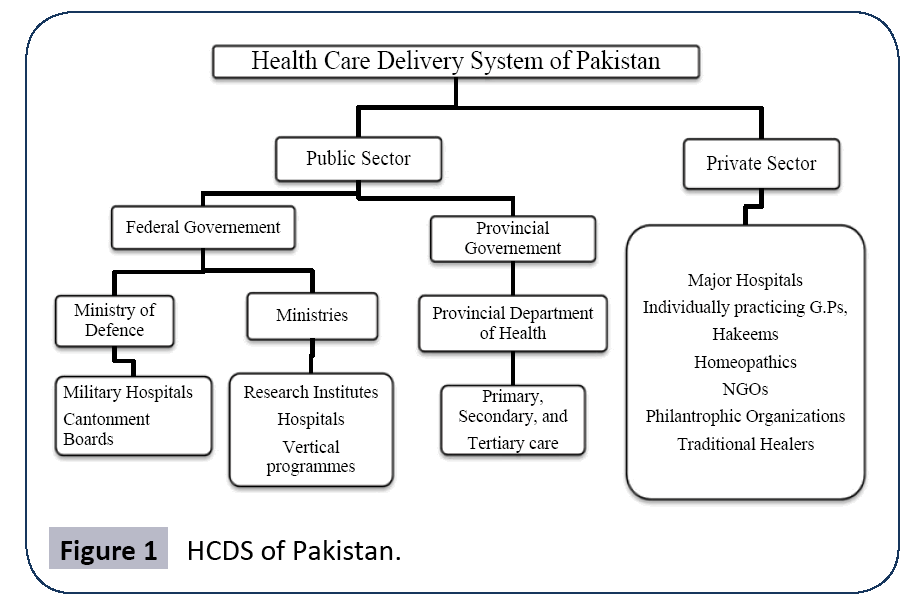  HEALTH PROFILE OF SINDHPopulation and its distributionSindh is the most urbanized and industrialized province of Pakistan. The Province of Sindh has an area of 140,914 sq. kilometers giving an average population density of 340 persons per square kilometer (5). The estimated population of Sindh in 2017 was 47.89 million (6). Male/Female and Urban/Rural distribution of population is almost equal (Figure 2)Figure 2: Distribution of Population in Sindh (Source: Census 2017)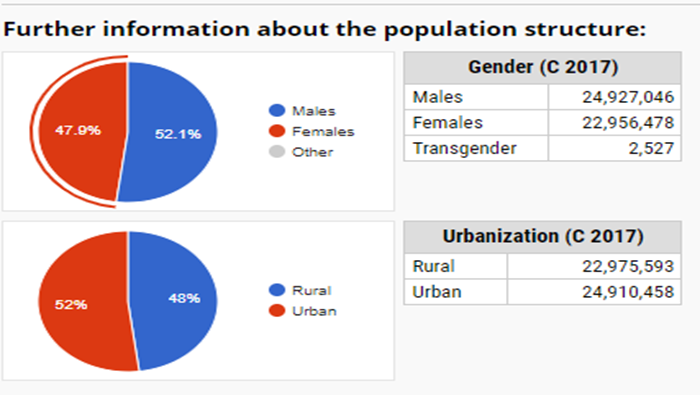 Major Health IndicatorsSindh has the 2nd highest Human Development Index out of all of Pakistan's provinces at 0.628 (7). In spite of extensive network of health care facilities, health status of the people of the province as a whole is below the desired level. As per the information available in recent Pakistan demographic and health survey and National Nutrition Survey, it has been observed that health indicators in Sindh are at par with national average, however they a below the level of provinces of Punjab and Khyber Pakhtunkhwa. Child Health and NutritionAccording to Pakistan Demographic and Health Survey 2017-18 (8), immunization coverage of all basic vaccines among children in dismally low at 49%. One third of children reported having experienced fever in the last two weeks. Child mortality rates are also unacceptably high. Sindh is severely affected by intensifying malnutrition and stunting indicators. According to National Nutrition Survey 2018, as many as 45.5 per cent children under the age of five are stunted while wasting counts for 23.3 percent children, 41.3 percent are underweight and 5.2 percent are overweight (9). Maternal Health and Family PlanningMaternal care indicators have improved in Sindh but family planning indicators need a catch up. Three fourths of women have access of skilled birth attendance and most of them deliver in health facility. However, only 20.1% of women utilize public sector health facilities which is indicative of high use of private services. Contraceptive prevalence continue to be low at 30% while fertility rates are very high especially for rural areas. Communicable and Non-Communicable DiseasesThere is dearth of information on burden of communicable and non-communicable diseases and their risk factors. Statistics on risk factors for communicable diseases are alarming. Half of the population has no awareness on mode of transmission of tuberculosis. Although access to improved water source and sanitation have improved, only percent of the population has access to safe drinking water sources (10, 11). Moreover, risk factors for non-communicable diseases are also on rise with almost one out of every 6 men using some form of tobacco. Table 1: Key Health Indicators of SindhPRIMARY HEALTHCARE DELIVERY SYSTEM IN SINDHAccording to WHO, following are the eight essential components of Primary Healthcare: Education concerning prevailing health problems and the methods of preventing and controlling themPromotion of safe food supply and proper nutritionAn adequate supply of safe water and basic sanitationMaternal and child health care, including Family Planning.Immunization against major infectious diseasesPrevention and control of locally endemic diseases.Appropriate treatment of common diseases and injuriesProvision of essential drugsHealth Services in Sindh are delivered through Health Department, Public Private Partnership PPP, and private organizations/NGOs. The private health services sector is dominated by “clinics”, the small office- based practices of general practitioners. Other private sector facilities include maternal and child health centers (maternity homes), dispensaries and diagnostic laboratories. In addition, there are some large hospitals, mainly run by private owners and NGOs and are located in major cities. The quality of care in the private sector is not standardized and regulated.  Healthcare in Sindh is delivered at primary, secondary and tertiary levels though outreach and hospital based services.Public Sector Primary Healthcare Service Delivery in SindhPrimary healthcare services are provided at Basic Health Units (BHU’s), Dispensaries, MCH centers and Rural Health Centers. The outreach services are provided through vertical programs including EPI, LHW Program, Nutrition support program and MNCH program in collaboration with Department of Health. Currently, 17704 Lady Health Workers (LHWs) and 705 Lady Health Workers’ Supervisors working in the field in Sindh, while around 4,000 more LHW are required in order to cover the entire rural population of the province (12)DISPENSARIESA dispensary is among the first care level facility as part of health care delivery system offering the services to outpatients in both rural and urban settings. Services offered include antenatal, postpartum care, family planning; growth monitoring; treatment of malaria and other common ailments and accessibility of essential drugs. A Medical Officer, Dispenser, Dresser, Midwife, a Sanitation Worker and other supportive non-technical staff such as Attendant, Chowkidar and Naib Qasid are included in staff of a Dispensary. The dispensary; mostly in urban areas can also provide logistical and managerial support to the LHWs if designated reporting centre of LHW Program. It has usually the following structure used for the following purposes: Room 1 : Doctors Consultation Room 2 : Procedure room (for minor procedure such as first aid for injuries, stitching, etc) and sterilization of instruments -Waiting area –ToiletMATERNAL AND CHILD HEALTH (MCH) CENTERA MCH Centre is first care level facilities mostly located in towns and cities. The prime focus of these facilities is to offer mother and child health care services as outpatient/indoor care (2 beds) and outreach/ community based services. It provides range of MCH services include antenatal, natal and postnatal care, family planning, growth monitoring along with referral support. It consists of OPD room for women medical officer, a room for LHV, waiting area, dispensary, labor room, small laboratory, two observational beds, vaccine storage room and stock room. BASIC HEALTH UNITThe BHU is located in Union Council (mostly one in a UC, but there are UCs having more than 2-3 BHUs). Services provided at BHU are promotive, preventive, curative and referral. Outreach EPI is one of the components of BHU. BHUs are equipped with a basic Laboratory facilities and a 02 beds inpatient facility. MCH services are also part of the services package being provided at BHU. BHU provides first level referral to patients referred by LHWs or who present at their own. BHU refers patients to higher level facilities (RHC/ THQH/DHQH) as and when necessary. The BHU also provides certain level of logistic and managerial support to the LHWs where they come on monthly basis and CMW shall receive technical support from health facility team as per CMW deployment guidelines.BHU Building comprises service area and residential blocks. Service area: It consists of OPD room for medics, a room for LHV, a room for health education, waiting area, dispensary, labor room (in some), small laboratory, two observational beds, vaccine storage room and stock room. Residential block: comprises of residences for medics, paramedics and support staff.RURAL HEALTH CENTER (RHC)The rural health centers (RHC’s) build a link between primary and secondary healthcare facilities where secondary healthcare facilities are deficient. They provide specialist care in the morning hours in addition to minor emergency services and have indoor facilities. The RHC provides a range of primary health care services. RHCs are equipped with a Laboratory and X-Ray facilities and 10-20 bedded inpatient facility. The staff comprises of male and female medical officers (seniors), dental surgeon, LHV, a midwife, laboratory technician, OT technician, dispenser and vaccinators. The RHC provides promotive, preventive, curative, diagnostics and referral services along with inpatient services. The RHC also provides clinical, logistical and managerial support to the LHWs and referral support to BHU and below. RHC also provides medico-legal (in many Centres), basic surgical, dental and ambulance service. RHC Building comprises service area and residential blocks. Service area consists of OPD rooms for medical superintendent, specialists, medics, rooms for LHVs, a room for health education, waiting area, dispensary, labour room, dental room, laboratory, operation theatre and ten bed wards, vaccine storage room, stock room and a generator room and X-ray room. Residential block:  comprises of residences for doctors, paramedics and support staff. HEALTH HOUSE OF LADY HEALTH WORKER (LHW)The LHW house is designated as a Health House. She is advised to establish a corner in the house where she can give counselling or treat minor illnesses. If possible, this place should display relevant posters. She is provided with the necessary material equipment and registers for recording her performance. Recording and reporting instruments include map of area, community chart, Khandan Register, Meeting register, treatment & Family planning register, LHW diary, growth chart, referral slip, monthly report  form, LHW Kit Health Salter Scale, Thermometers, Scissors, Pencil Torch, Six Type Charts, snellen chart,  medicine, Family planning and other supplies, House Board, Identity CardWORK STATION OF COMMUNITY MIDWIFE (CMW)A room in the house of CMW is her Work Station, which is a place where pregnant mothers will contact a CMW for consultation and examination. MNCH Programme provides an examination couch to place there for ANC and PNC check-ups. CMW keeps her equipment, medicines and supplies in a secured corner. The CMW also hangs a poster on the most prominent wall of her work station highlighting her catchment population, its indicators for maternal and child health, list of danger signs during pregnancy, list of do’s and don’ts for her, and the most appropriate facilities for referral for different situations and needs. Most of the BHU’s and some dispensaries and MCH centers have been contracted out to privately operated People’s Primary Healthcare Initiative (PPHI). Some units are also contracted out to HANDS NGO in district Malir of Karachi. The PPHI Sindh is a Public Private Partnership Program of Government of Sindh, Pakistan. It was initially launched under the umbrella of Sindh Rural Support Organization (SRSO), Pakistan. From 2014 onwards, PPHI became a registered not for profit company. The objective of the organization is to revitalize delivery of health services in the rural areas of Sindh.(13, 14). Similarly, majority of RHC’s have been outsourced to Integrated Health Services (IHS) while some RHC’s are run by MERF and HANDS. Table 1: Primary Healthcare Facilities in SindhSource:  PPHI Sindh 2019 and Department of Health Sindh 2019 CONCEPT AND IMPORTANCE OF MSDPThe packaging of the health services delivery at various levels of care facilitate in ensuring the availability of the requisite services at that particular level and takes into account the health care needs of the population and the available financial resources. The health service delivery package primarily includes the list of services along with infrastructure, human resource, medicines, supplies and equipment requirements to deliver those services. The standards of service delivery refer to the qualitative aspects of the services that are being provided and sets out the quality protocols for delivery of each service. The packaging of services may be a minimum collection of basic health services keeping in view the resources of the country to a more comprehensive Essential Package of Health Services covering the broader determinants of health. Countries with limited resources take a start with a basic package and gradually expand their envelope to include all essential services. Moreover, they also change their packages according to changes in burdens of different emerging and re-emerging diseases.  Liberia started with a basic package of health services in 2007 and implemented it in majority of their facilities within a few years. The country saw considerable improvement in standardized medical services, health human resource development and supply chain management systems to ensure the acceleration of health care for all in Liberia. This led to the development of Essential Package of Health Services (EPHS) for secondary and tertiary care, The EPHS for secondary and tertiary care provided a more comprehensive set of services to strengthen key areas that were performing poorly and added new services necessary to address needs at all levels of the health care system (15). Similarly Nepal also  started small with basic service package like safe motherhood and control of communicable diseases and gradually  enhanced their package in their Health Plan 2010–2015 to include new services under the reproductive health and child health areas, and new programs on mental health, oral health, environmental health, and community-based new-born care, a community-based nutrition care and support program and a non-communicable disease control component to address changes in demographics and diseases (16). Somalia went one step ahead by not only establishing and enhancing essential health service packages but also setting up bare minimum operational standards for the services proposed (17). After devolution of health sector to provinces, The provinces of Punjab and Khyber Pakhtunkhwa have developed the MSDP for Primary and Secondary Health facilities between 2012 and 2016 (18, 19).  Sind formulated a health sector strategy in 2012 which recommends about formulation of a package at different levels of care within district health system with required resources for needs of rural disadvantaged districts inclusive of the key priority needs. (20). It is therefore imperative that standards of care at PHC and Secondary healthcare are standardized which includes services to be delivered and resources including human resources, drugs, supplies and equipment so that these services are effectively implemented. There is a need to define and document Minimum Health Services Delivery Package (MHSDP) at each level. The provinces of Punjab and KP have already developed their service delivery packages whereas no recent attempts have been made to define such a package in the province of Sindh. There is need for the review of earlier standards available in Sindh and modify them into a practical, acceptable and sustainable package based on consultations with all the relevant stakeholders. With emergence of new dimensions in health systems, such as public-private partnership, it has become imperative to have standard packages of services at different levels with known cost. SECTION II – METHODOLOGY OF UPDATING MSDP FOR PRIMARY HEALTHCAREThe minimum service delivery package for Primary Healthcare was revised in three phases:Generating List of Services and Resources required at Primary HealthcareDevelopment of Updated Minimum Service Delivery Package (MSDP) Validation and Publication of Revised MSDPStep 1: Generating List of Services and resources required at Primary HealthcareA list of services and resources required to be implemented at PHC level was prepared. Following steps were followedPrevious documents on provincial standards and health sector strategy were reviewed to generate the initial list of services and resources required to deliver the services. This included:Zaidi S. Sindh health sector strategy 2012 – 2020Essential Package of	Health Services for Primary Health Care Facilities in Sindh-2014Essential Medicines List Department of Health Government of Sindh 2014The list was matched with standards developed by other provinces. This included:Minimum Service Delivery Standards for Primary and Secondary Health Care in Punjab. 2008.Minimum Health Services Delivery Package for Primary Health Care Facilities in Khyber Pakhtunkhwa 2012The international standards for primary care were also reviewed and considered for inclusion of uncovered areas if applicable to local context. The documents and publications reviewed included:Declaration of Alma-Ata: International Conference on Primary Health Care, Alma-Ata, USSR, 6–12 September 1978. Retrieved February. 1978;14:2006.Essential Package of Health Services Country Snapshot: Nepal 2015 Essential package of health services - Somaliland 2009. UNICEF; 2009.Primary Care and Primary Health Care: What is the difference? Canadian Journal of Public Health 2006Alma-Ata 30 years on: revolutionary, relevant, and time to revitalize. Lancet 2008; 372: 917–27Primary Health Care: Key to delivering cost-effective interventions. Disease Control Priorities Project 2007The list was shared with core committee of relevant stakeholders to identify any local needs not covered. The core committee comprised of: Representative of DG Health OfficeRepresentatives from Organizations providing primary care services including PPHI, IHS and MERFRepresentatives from International Organization supporting the PHC services in Sindh (WHO/USAID)The list was shared with Service Providers at Primary Healthcare levels. Regional office of PPHI and some BHU’s were visited in this regard and their feedback was incorporated. The preliminary package was shared with the service providers and managers and their input on services, human resources, essential drugs and equipment was noted. The service providers also provided practical feedback on standards for referral.     Step 2: Development of Minimum Service Delivery Package (MSDP)A consultative workshop was held to finalize the standards for the package. The participants included:Members of the core committee of MSDPRepresentatives of LHW and Nutrition programsSpecialists in family medicine, gynecology & Obstetrics, pediatrics and public health. The participants were briefed about the project objectives and the methodology of updating MSDP. The preliminary list of services and resources were shared with them. They discussed the package in groups and provided their feedback. Decision on change in any component was reached through general consensus among all. Step 3: Validation, Publication and Dissemination of Revised MSDPThe new package developed will be reviewed by two specialists with previous experience of developing PHC package and their feedback will be incorporated. Following peer review and approval by technical experts of the health department, the new MSDP for Sindh will be published and disseminated with relevant stakeholders in department of health. A Survey to assess level of adoption and implementation of recommendations in Revised MSDP may be conducted after one year of dissemination. Project Timeline Section 3: MSDP FOR PRIMARY HEALTHCARE FACILITIES Importance and Scope of Primary HealthcarePrimary Health Care (PHC) is heart of all health services in any country which not only includes individual care but also emphasizes of community focused activities to achieve the ultimate goal of good health (21). PHC enhances access to healthcare services, improves health outcomes and decrease in hospitalization and emergency visits eliminating costly visits to hospitals and specialists. It also reduces disease burden, produce economic savings and assures greater equity by making the essential health services accessible to people at risk (22). The concept of PHC has evolved over the years from a horizontally integrated comprehensive package of services to a vertically selective package over the years. However, the focus is shifting again towards the former in developing countries (23). Moreover, the PHC package which included conditions accounting for majority of burden of ill health and mortality in developing  countries (maternity care, Family Planning, childhood immunizations, treatment of common illnesses of children and adults) in the past is now widening to cover growing burden of non-communicable diseases, mental health issues and emerging infections like HIV AIDS (24). Despite the known advantages, the coverage and effectiveness of PHC services has remained variable due to insufficient financial allocation and poor availability of required human resources, equipment, drugs and supplies (25).  As a result, progress in health indicators has been slower in developing countries as compared to developed countries (26). The Recommended Services for Primary HealthcareThe following services are recommended to be included in PHC at the Alma-Ata Declaration in 1978: Education concerning prevailing health problems and the methods of preventing and controlling them:To be delivered through facility based and outreach servicesIncludes Preventive Education and BCC on:Prevailing communicable diseases (water/food borne, droplet infections, vector borne, STI’s and blood borne, zoonotic diseases, surface infections)Common Non-Communicable DiseasesMalnutritionMaternal, Neonatal and Child HealthPersonal HygieneEnvironmental protectionPromotion of food supply and proper nutrition To be delivered through facility based and outreach servicesIncludes Education and BCC on Balanced Diet, IYCF, EBF, Complimentary Feeding, Maternal NutritionChild Growth Monitoring including identification of specific micronutrient deficienciesCommunity Management of MalnutritionAn adequate supply of safe water and basic sanitationTo be delivered through outreach servicesIncludes Promotion of use of toilets/garbage disposalWater Testing at supply sourcesSafe storage and boiling of WaterMaternal and child health care, including family planning To be delivered through facility based and outreach servicesIncludes Antenatal CareDelivery CarePostnatal CareFamily PlanningEarly Newborn Care Integrated Management of Neonatal and Childhood IllnessesAdolescent and Sexual HealthSchool health education and servicesImmunization against the major infectious diseases To be delivered through facility based and outreach servicesIncludes Routine Immunization ServicesSupplementary ImmunizationAppropriate treatment of common diseases and injuries To be delivered through facility based servicesIncludes First Aid for minor injuriesFirst Aid and referral of severe Injuries and bitesPrevention and control of locally endemic diseasesTo be delivered through facility based servicesIncludes Prevailing communicable diseases (water/food borne, droplet infections, vector borne, STI’s and blood borne, zoonotic diseases, surface infections)Common Non-Communicable Diseases including mental health disordersMalnutritionMaternal, Neonatal and Child HealthProvision of essential drugs Based on Services NeededWe propose an integrated model of PHC in which facility based and outreach services are integrated. The list of services has been classified as Facility based and Outreach Services. The human resources required to implement these services are also listed as a PHC package.Infrastructure and Catchment Area of PHC Facilities List of Services at PHC LevelFacility Based Services at PHC Level Prevention and Management of locally Endemic Communicable DiseasesPrevention and Management of locally Endemic Non-Communicable Diseases, Mental Health Issues, Dental Health issues and Common InjuriesPrevention and Management of Childhood Illnesses (<5 years)Maternal and Neonatal HealthImmunization ServicesDiagnostic ServicesOutreach Services at PHC level Prevention and Management of Childhood Illnesses Maternal and Neonatal HealthHealth EducationImmunization Services Human Resources for PHC Services Essential Drugs and Vaccines For Facilities          *Very Essential DrugFor Outreach Workers           *Very Essential DrugEquipment and Supplies For outreach services B. For FacilitiesSECTION 4 IMPLEMENTATION PLAN4.1 Requirements for Successful ImplementationFacility Based ServicesNon-availability of doctors/paramedics at secondary healthcare facilities Improved salary packages that are better than tertiary care can help in filling the vacant positions of specialist doctors and paramedicsA rotation policy of doctors and paramedics posted in tertiary care in which serving one month every year can be made mandatoryA rotation policy for postgraduate residency programs of all disciplines in which residents shall be made to do 3-months rotation at secondary healthcare centers wherever there is lack of doctors. Lack of capacity to provide quality of careOne of the main reasons of low utilization of public sector facilities is poor quality of care. Strengthening the capacity of healthcare providers to implement the package of services with updated guidelines will be the key to enhance the utilization of secondary care facilitiesPrivate practice will also need to be regulated and healthcare providers serving in public sector facilities shall be barred from private practice. Introducing evening Outpatient clinics with shared packages between the healthcare providers and hospital management can also reduce the culture of private practiceLack of focus on preventive careHealthcare providers need to be trained to go extra mile to contribute for adoption of healthy behaviors in publicThe physicians shall work closely with outreach workers for behavior change in the communityLack of medicines, supplies and equipment to deliver the servicesIt is imperative that medicines, supplies and equipment listed in the package shall be available to healthcare providersThe estimates of quantities required to meet the needs shall be based on periodic assessment of patient burden of different types of services listed in the packageThe minimum service delivery package shall be revised and updated annually and biannuallyOutreach ServicesNon-availability of Vaccinators, LHW’s and CMW’sIt is imperative that special efforts are made to recruit vaccinators, LHW’s and CMW’s in uncovered areasSpecial Incentives for difficult areas need to be given. Wherever required security shall also be providedEnhancing services envelope of LHW’sThe health awareness messages of LHW’s focus on communicable diseases, nutrition and reproductive health. They shall be trained to provide awareness on emerging infections like HIV AIDS and non-communicable diseasesLack of medicines, supplies and equipment to deliver the servicesIt is imperative that medicines, supplies and equipment listed in the package shall be available to outreach healthcare workersThe estimates of quantities required to meet the needs shall be based on periodic assessment of patient burden of different types of services listed in the package4.2 Performance Indicators Performance indicators of implementation of the package are based on logical framework approach:References1.	The World Health Report [Internet]. 2000 [cited 29/03/2000]. Available from: http://apps.who.int/gb/archive/pdf_files/WHA53/ea4.pdf.2.	Kumar S, Bano S. Comparison and analysis of health care delivery systems: Pakistan versus Bangladesh. J Hosp Med Manag. 2017;3:1-7.3.	Nishtar DS. Health and the 18th Amendment [Available from: http://www.heartfile.org/pdf/HEALTH_18AM_FINAL.pdf.4.	Organization WH. Declaration of Alma-Ata: International Conference on Primary Health Care, Alma-Ata, USSR, 6–12 September 1978. Retrieved February. 1978;14:2006.5.	Tesch N. Sindh PROVINCE, PAKISTAN. Encyclopaedia Britannica2010.6.	PROVINCE WISE PROVISIONAL RESULTS OF CENSUS In: Pakistan Bureau of Statistics GoP, editor. 2017.7.	Demographics of Sindh  [Available from: https://www.wikiwand.com/en/Demographics_of_Sindh.8.	Arif GM. Pakistan Demographic and Health Survey 2017-2018 [Available from: http://nips.org.pk/PDHS.htm.9.	Bhutta Z. National Nutrition Survey 2018 Pakistan2018 [Available from: https://www.unicef.org/pakistan/reports/national-nutrition-survey-2018-key-findings-report.10.	WASH Factsheet  [Available from: https://www.wateraid.org/pk/facts-and-statistics.11.	Pakistan (Sindh) MICS 2014  [Available from: https://mics-surveys-prod.s3.amazonaws.com/MICS5/South%20Asia/Pakistan%20%28Sindh%29/2014/Final/Pakistan%20%28Sindh%29%202014%20MICS_English.pdf.12.	Department of Health, Government of Sindh  [Available from: https://www.sindhhealth.gov.pk/Primary.13.	Health Newborn Network  [Available from: https://www.healthynewbornnetwork.org/partner/peoples-primary-healthcare-initiative-pphi-sindh/.14.	People's Primary Healthcare Initiative, Sindh (PPHI)  [Available from: http://pphisindh.org/home/about-us.php.15.	Ministry of Health & Social Welfare RoL, Monrovia. Essential Package of Health Services (EPHS). Secondary & Tertiary Care: The District, County & National Health Systems - Liberia, 2011. 2011.16.	Wright J. Essential Package of Health Services Country Snapshot: Nepal 2015 [Available from: https://www.hfgproject.org/essential-package-of-health-services-country-snapshot-nepal/.17.	Dr Nigel Pearson  JM. Essential package of health services - Somaliland 2009. UNICEF; 2009.18.	Minimum Service Delivery Standards for Primary and Secondary Health Care in Punjab. 2008.19.	Faisel DA. Minimum Health Services Delivery Package for Primary Health Care Facilities in Khyber Pakhtunkhwa. 2012.20.	Zaidi S. Sindh health sector strategy 2012 – 2020 2012 [Available from: https://ecommons.aku.edu/cgi/viewcontent.cgi?article=1215&context=pakistan_fhs_mc_chs_chs.21. LK Muldoon, WE Hogg and M Levitt. Primary Care and Primary Health Care: What is the difference? Canadian Journal of Public Health 2006, 97(5):409-11)Shi L. The impact of Primary Care: A Focused Review. Scientifica 20121-23:Joy E Lawn, Jon Rohde, Susan Rifk in, Miriam Were, Vinod K Paul, Mickey Chopra.  Alma-Ata 30 years on: revolutionary, relevant, and time to revitalize. Lancet 2008; 372: 917–27Bobadilla JL, Cowley P, Musgrove P, Saxenian H. 1994. Design, content and financing of an essential national package of health services. Bulletin of the World Health Organisation; 72(4): 653-662Primary Health Care: Key to delivering cost-effective interventions. Disease Control Priorities Project 2007Jon Rohde, Simon Cousens, Mickey Chopra, Viroj Tangcharoensathien, Robert Black, Zulﬁqar A Bhutta, Joy E Lawn. 30 years after Alma-Ata: has primary health care worked in countries? Lancet 2008; 372: 950–61S.No.NameDesignation and OrganizationEmailTechnical TeamTechnical TeamTechnical TeamTechnical TeamProf. Syeda KausarProject Lead EMERskauser.ali@jsmu.edu.pkProf. Lubna A BaigCo-Investigator Professor and DeanAPPNA Institute of Public Healthlubna.baig@jsmu.edu.pkDr. Shiraz ShaikhChief Consultant Associate Professor APPNA Institute of Public Healthshiraz.shaikh@jsmu.edu.pkDr. Rabia BalochCo-Consultant LecturerAPPNA Institute of Public Healthrabia.baloch04@yahoo.comMSDP Core CommitteeMSDP Core CommitteeMSDP Core CommitteeMSDP Core CommitteeDr. Masood SolangiDirector GeneralDepartment of Healthdg@sindhhealth.gov.pkDr. Minhaj QidwaiChief Executive OfficerSindh Healthcare Commissionceo@shcc.org.pkDr. Syed Kamal AsgharHealth SpecialistUNICEFskasghar@unicef.orgDr. Ahmed RazaDirector Clinical Governance & TrainingSindh Healthcare Commission dcgt@shcc.org.pkDr. Murtaza MemonEpidemiologistDepartment of Healthmurtaza.memon@sindhhealth.gov.pkDr. Zaib Dahar (MNH)Senior Technical AdvisorPPHIzaib.dahar@pphisindh.orgDr. Badar Munner National Professional Officer MNCHWHOmunirb@who.inDr. DileepProject Management Specialist (Health)USAIDDr. Adam MalikRegional Program Manager SindhMERFadam.malik@merf-pakistan.orgDr. Abdul Rashid ConsultantIntegrated Health ServicesDr. Sara SalmanProvincial Head of OfficeWHOsalmans@who.intDr. Shabir ChandioSenior Health Advisor Sindh and Baluchistan USAIDsachandio@usaid.govDr. Kashif Ali RazaHealth Services ManagerIntegrated Health Servicespm@ihspakistan.comTechnical ExpertsTechnical ExpertsTechnical ExpertsTechnical ExpertsDr. Nighat ShahAssistant Professor APPNA Institute of Public Healthnighat.shah@jsmu.edu.pkDr. Sattar Chandio Additional Program DirectorLHW Programdrschandio@gmail.comProf. Marie Andrades Professor Family MedicineJinnah Sindh Medical Universitymardrades0@gmail.comDr. Sahib Dino Pediatrician Department of Health-Dr. Arit Parkash Assistant Professor PediatricsNICHaritparkash@gmail.comDr. Umar KhanNutrition SpecialistUNICEFukhan@unicef.orgDr. Naveed BhuttoProgram Lead PFANutrition Wing MoNHSR&Cdrnaveedbhutto@yahoo.comDr. Abid Jalaluddin Shaikh Provincial Program ManagerFFP Nutrition Internationalabidshaikh@nutrtionintl.orgDr. Farhana Shahid Assistant Professor APPNA Institute of Public Healthdrfarhanashahid@gmail.coMr. Zahid Memon Women and Child Health DivisionAga Khan Universityzahid.memon@aku.edu.pkDr. Bahar WasanManager Regional OfficePPHIbaharwassan@gmail.comDr. Zakir Manager DHISPPHImanager.dhis@pphi.sindh.orgANCAntenatal CareBHUBasic Health UnitCDCommunity DispensaryCHWCommunity Health WorkerCMWCommunity MidwifeDHQHDistrict Headquarter Hospital DOHDepartment of HealthEBFExclusive BreastfeedingEMLEssential Medicines ListEPHSEssential Package of Health ServicesEPIExpanded Program on ImmunizationHANDSHealth and Nutrition Development SocietyHCDSHealthcare Delivery SystemIHSIntegrated Health ServicesIUInternational UnitsIYCFInfant Young Child FeedingLHVLady Health VisitorLHWLady Health WorkerMCHCMaternal Child Health CenterMERFMedical Emergency Resilience FoundationMNCHMaternal. Neonatal and Child HealthMSDPMinimum Service Delivery PackageNCDNon-Communicable DiseasesNGONon-Government OrganizationsNNSNational Nutrition SurveyPDHSPakistan Demographic Health SurveyPHCPrimary HealthcarePNCPostnatal CarePPHIPeople’s Primary healthcare InitiativePPPPublic Private PartnershipRHCRural Health CenterSBASkilled Birth AttendantSRSOSindh Rural Support OrganizationTBATraditional Birth AttendantTHQH Taluka Headquarter Hospital TRFTechnical Resource FacilityUNICEFUnited Nation’s Children FundUSAIDUnited States Agency for International DevelopmentWHOWorld Health OrganizationWMOWoman Medical OfficerW/VWeight by VolumeW/WWeight by WeightSindhPakistanChild Health and Nutrition (Children <5 years)Child Health and Nutrition (Children <5 years)Child Health and Nutrition (Children <5 years)Exclusive Breastfeeding52.3%48.4%NNS 2018Underweight 41.3%28.9%NNS 2018Stunting45.5%40.2%NNS 2018Wasting 23.3%17.7%NNS 2018Overweight 5.2%9.5%NNS 2018Immunization Coverage (12-23 M)49%66%PDHS 2017Prevalence of ARI in last two weeks 14.7%13.8%PDHS 2017Prevalence of Diarrhea in last two weeks14.4%19.1%PDHS 2017Prevalence of Fever in the last two weeks 33.6%37.6%PDHS 2017Under 5 Mortality rate77/100074/1000PDHS 2017Infant Mortality Rate60/100062/1000PDHS 2017Neonatal Mortality Rate38/100042/1000PDHS 2017Perinatal Mortality Rate52/100057/1000PDHS 2017Maternal Health and Family PlanningMaternal Health and Family PlanningMaternal Health and Family PlanningMaternal Health and Family PlanningAntenatal Care by Skilled Provider 85.7%86%PDHS 2017Low Birth Weight22.5%22%PDHS 2017Delivery by Skilled Birth Attendant74.8%69.3%PDHS 2017Institutional Delivery71.8%(20.1% in public sector facilities)66%(22.4% in public sector facilities)PDHS 2017Contraceptive Prevalence Rate30.9%34.2%PDHS 2017Total Fertility Rate3.63.6PDHS 2017Birth Spacing of minimum two years33.1%36.6%PDHS 2017Teenage Pregnancies9.9%8.1%PDHS 2017Communicable and Non-Communicable DiseasesCommunicable and Non-Communicable DiseasesCommunicable and Non-Communicable DiseasesCommunicable and Non-Communicable DiseasesTobacco Use6.7% F16.3% M4.7% F22.6%PDHS 2017Overweight7.8% F7.4% MPDHS 2017Using Improved Water Source91.3%92.6% NNS 2018Using Improved Sanitation Source71.6%84.7%NNS 2018Using Insecticide Treated Nets5.2%3.6%PDHS 2017Knowledge on mode of transmission of Tuberculosis50.4% F51.6% M55.4% F52.8% MPDHS 2017S.NoCategoryHFs with HANDSHF’s with MERFHF’s with IHS HFs with PPHI HFs with Health Dept.TOTAL1Rural Health Centers28969141292Basic Health Units12016531297953Dispensaries1200468707           11874Mother & Child Health Centre (MCH Centers)6003475115Total  3289711649252226Aug 2019Sep 2019Oct2019Nov2019Dec 2019Project Submission and approval Review of local documents and international guidelines to generate list of services and resourcesFormation of Core CommitteeField Visits to PHC centersConsultative Workshop with core committee and experts Revision and Finalization of MSDPPeer ReviewPublication and DisseminationFacilityCatchment PopulationInfrastructureDispensary2000-5000Doctors Consultation RoomRoom for LHVProcedure Room (Minor Injuries/Sterilization)Waiting AreaStore RoomToilets (Male/Female)Drinking WaterSafe Disposal of WasteMCH Center10000-25000OPD Room for WMORoom for LHVLabor Room with two beds/PNC WardWaiting AreaDispensarySmall LaboratoryVaccine RoomStock RoomToilets (Male/Female)Drinking WaterSafe Disposal of WasteBasic Health Unit10000-25000OPD Room for DoctorRoom for WMO/LHVRoom for Health EducationLabor Room Waiting AreaDispensaryLaboratoryVaccine RoomStock RoomToilet (Male/Female)Drinking WaterSafe Disposal of WasteResidential Area for Doctors and StaffRural Health Center50,000-100000Administration Block with MS OfficeOPD Room for Doctors and WMO’sOPD Room for GynecologistOPD Room for Chest SpecialistOPD Room for SurgeonOPD Room for Pediatrician Room for LHVRoom for Health Education10 bed WardsOTLabor Room Waiting AreaDispensaryLaboratoryX-ray RoomVaccine RoomStock RoomGenerator Room/solar SystemToilet (Male/Female)Drinking WaterSafe Disposal of WasteResidential Area for Doctors and StaffRHC ABHU/RHC BBHU +DispensaryMCH CenterDROPLET INFECTIONSDROPLET INFECTIONSDROPLET INFECTIONSDROPLET INFECTIONSDROPLET INFECTIONSDROPLET INFECTIONSDROPLET INFECTIONSARI(Common Cold/Influenza/Acute Bronchitis)YESYESYESYESYESPneumonia (without complications)YESYESYESYESYESPneumonia with complicationsYESReferralReferralReferralReferralOtitis MediaYESYESYESYESYESOtitis Media  with complicationsYESReferralReferralReferralReferralMeasles (without complications)YESYESYESYESYESMeasles with complicationsYESReferralReferralReferralReferralDiphtheria without complicationsYESYESYESYESYESDiptheria with complicationsYESReferralReferralReferralReferralChicken PoxYESYESYESYESYESPertussisYESYESYESYESYESTuberculosis YESOPTIONALOPTIONALNONOFECAL-ORAL INFECTIONSFECAL-ORAL INFECTIONSFECAL-ORAL INFECTIONSFECAL-ORAL INFECTIONSFECAL-ORAL INFECTIONSFECAL-ORAL INFECTIONSFECAL-ORAL INFECTIONSAcute Diarrhea YESYESYESYESYESAcute Severe DiarrheaYESReferralReferralReferralReferralChronic DiarrheaReferralReferralReferralReferralReferralCholeraYESReferralReferralReferralReferralDysenteryYESYESYESYESYESWorm InfestationYESYESYESYESYESHepatitis A YESYESYESYESYESHepatitis EReferralReferralReferralReferralReferralSuspected TyphoidReferralReferralReferralReferralReferralAcute Flaccid ParalysisReferralReferralReferralReferralReferralVECTOR BORNE AND ZOONOTIC DISEASESVECTOR BORNE AND ZOONOTIC DISEASESVECTOR BORNE AND ZOONOTIC DISEASESVECTOR BORNE AND ZOONOTIC DISEASESVECTOR BORNE AND ZOONOTIC DISEASESVECTOR BORNE AND ZOONOTIC DISEASESVECTOR BORNE AND ZOONOTIC DISEASESMalariaYESYESYESYESYESComplicated MalariaYESReferral Referral Referral Referral Dengue without complicationsYESYESYESYESYESDengue Hemorrhagic FeverReferral Referral Referral Referral Referral Chickenguniya without complicationsYESYESYESYESYESChickenguniya with complicationsReferral Referral Referral Referral Referral Dogbite (Cat 1 and 2)YESOPTIONALOPTIONALOPTIONALOPTIONALDog Bite (Cat 3)Referral Referral Referral Referral Referral LeishmaniasisReferral Referral Referral Referral Referral Suspected BrucellosisReferral Referral Referral Referral Referral Suspected Congo Crimean Hemorrhagic FeverReferral Referral Referral Referral Referral SURFACE INFECTIONSSURFACE INFECTIONSSURFACE INFECTIONSSURFACE INFECTIONSSURFACE INFECTIONSSURFACE INFECTIONSSURFACE INFECTIONSConjunctivitisYESYESYESYESYESTrachomaYESYESYESYESYESScabiesYESYESYESYESYESDermatitisYESYESYESYESYESFungal InfectionYESYESYESYESYESImpetigoYESYESYESYESYESAnthraxReferralReferralReferralReferralReferralRHC ABHU/RHC BBHU +DispensaryMCH CenterTetanusReferralReferralReferralReferralReferralLeprosyReferralReferralReferralReferralReferralSTI’s and BLOOD BORNESTI’s and BLOOD BORNESTI’s and BLOOD BORNESTI’s and BLOOD BORNESTI’s and BLOOD BORNESTI’s and BLOOD BORNESTI’s and BLOOD BORNEAcute Urinary Tract infectionYESYESYESYESYESSyndromic Management of STI’sYESYESYESYESYESHIV AIDS (Suspect)ReferralReferralReferralReferralReferralHepatitis BReferralReferralReferralReferralReferral Hepatitis CReferralReferralReferralReferralReferralEducation and BCC on:Water/food borne infectionsDroplet infectionsVector borne infections STI’s and blood borne infectionsZoonotic diseases,Surface infectionsPersonal Hygiene and SanitationYESYESYESYESYESRHC ABHU/RHC BBHU +DispensaryMCH CenterCardiovascular DiseasesCardiovascular DiseasesCardiovascular DiseasesCardiovascular DiseasesCardiovascular DiseasesCardiovascular DiseasesCardiovascular DiseasesHypertension (Mild to Moderate)YESYESYESYESYESHypertension Complications/CAD/Angina/MI/Stroke ReferralReferralReferralReferralReferralEndocrine DisordersEndocrine DisordersEndocrine DisordersEndocrine DisordersEndocrine DisordersEndocrine DisordersEndocrine DisordersType 2 Diabetes Mellitus without ComplicationsYESYESYESYESYESType 1 Diabetes Mellitus and Diabetes Mellitus with ComplicationReferralReferralReferralReferralReferralArthritisYESYESYESYESYESSuspect of Hyperthyroidism and HypothyroidismReferralReferralReferralReferralReferralGI and Urinary Tract DisordersGI and Urinary Tract DisordersGI and Urinary Tract DisordersGI and Urinary Tract DisordersGI and Urinary Tract DisordersGI and Urinary Tract DisordersGI and Urinary Tract DisordersIrritable Bowel Syndrome with ConstipationYESYESYESYESYESIrritable Bowel Syndrome (Chronic)ReferralReferralReferralReferralReferralPeptic Ulcer DiseaseYESYESYESYESYESPeptic Ulcer Disease (Chronic)ReferralReferralReferralReferralReferralBiliary DisordersReferralReferralReferralReferralReferralRenal CalculiReferralReferralReferralReferralReferralChronic Renal Failure/ESRDReferralReferralReferralReferralReferralCancer Suspect with unexplained weight Loss ReferralReferralReferralReferralReferralRespiratory DisordersRespiratory DisordersRespiratory DisordersRespiratory DisordersRespiratory DisordersRespiratory DisordersRespiratory DisordersAsthmaYESYESYESYESYESChronic Obstructive Pulmonary DiseaseYESReferralReferralReferralReferralExacerbation of Asthma and COPDReferralReferralReferralReferralReferralNeuro-Psychiatric DisordersNeuro-Psychiatric DisordersNeuro-Psychiatric DisordersNeuro-Psychiatric DisordersNeuro-Psychiatric DisordersNeuro-Psychiatric DisordersNeuro-Psychiatric DisordersDepression (Mild to Moderate)YESYESYESYESYESAnxiety (Mild to Moderate)YESYESYESYESYESSevere Depression and AnxietyReferralReferralReferralReferralReferralAttention Deficit DisorderReferralReferralReferralReferralReferralFits/Epilepsy Stabilize and ReferStabilize and ReferStabilize and ReferStabilize and ReferStabilize and ReferSubstance Abuse/Drug DependenceReferralReferralReferralReferralReferralRHC ABHU/RHC BBHU +DispensaryMCH CenterOro-Dental DisordersOro-Dental DisordersOro-Dental DisordersOro-Dental DisordersOro-Dental DisordersOro-Dental DisordersOro-Dental DisordersToothacheYESYESYESYESYESDental CariesYESReferralReferralReferralReferralPeriodontitisYESYESYESYESYESGingivitisYESYESYESYESYESOral UlcersYESYESYESYESYESFilling/Scaling/Extraction/RCTYESReferralReferralReferralReferralInjuries/PoisoningInjuries/PoisoningInjuries/PoisoningInjuries/PoisoningInjuries/PoisoningInjuries/PoisoningInjuries/PoisoningMinor InjuriesCut/Bruise/LacerationYESYESYESYESYESBLS and CPRYESYESYESYESYESMajor Trauma/RTA (FIRST AID/BLS)ReferralReferralReferralReferralReferralBurnsReferralReferralReferralReferralReferralAcute PoisoningStabilize and ReferStabilize and ReferStabilize and ReferStabilize and ReferStabilize and ReferSnakebite Stabilize and ReferStabilize and ReferStabilize and ReferStabilize and ReferStabilize and ReferMiscellaneousMiscellaneousMiscellaneousMiscellaneousMiscellaneousMiscellaneousMiscellaneousGlaucomaYESReferralReferralReferralReferralCataractYESReferralReferralReferralReferralHE and BCC on:Physical ActivityBalanced DietAvoidance of Substance AbuseScreening of Breast and Cervical CancerDental HygieneYESYESYESYESYESRHC ABHU/RHC BBHU +DispensaryMCH CenterNutritionGrowth MonitoringYESYESYESYESYESManagement of Acute Malnutrition YESYESYESYESYESVitamin A DeficiencyYESYESYESYESYESAnemiaYESYESYESYESYESSevere AnemiaReferralReferralReferralReferralReferralVitamin C, D, E,K DeficiencyReferralReferralReferralReferralReferralIodine DeficiencyReferralReferralReferralReferralReferralIMNCIIMNCIIMNCIIMNCIIMNCIIMNCIIMNCIARIYESYESYESYESYESFast Breathing/LRTI/PneumoniaYESYESYESYESYESWheeze/NebulizationYESYESYESYESYESSevere Pneumonia/PSBIYESReferralReferralReferralReferralConvulsing ChildYESReferralReferralReferralReferralDiarrheaYESYESYESYESYESZinc supplementation for treatment and prevention of diarrheaYESYESYESYESYESSevere DiarrheaYESReferredReferredReferredReferredMalaria without complicationsYESYESYESYESYESMalaria with complicationsYESReferralReferralReferralReferralMeasles without complicationsYESYESYESYESYESMeasles with complicationsYESReferralReferralReferralReferralTetanusStabilize and ReferStabilize and ReferStabilize and ReferStabilize and ReferStabilize and ReferEar infectionYESYESYESYESYESHealth Education and BCC on:HygieneHealthy diet and physical activityIodized saltSunlight exposureYESYESYESYESYESReferral RHC ABHU/RHC BBHU +DISMCH CenterAntenatal Care Pregnancy TestANC Card and Check upsBP MonitoringIron/Folic Acid SupplementsTetanus immunizationMalnutritionDewormingManagement of Malaria/UTI/STIVaginal DischargeIdentification of high risk pregnanciesVitamin A DeficiencyAPHPre EclampsiaEclampsiaIncomplete AbortionEctopic pregnancyShockComplicated cases of intestinal worms, malnutrition, malaria, UTI &STIYESYESYESYESYESDelivery Care (NVD and Assisted Delivery)Identification and monitoring of LaborParenteral OxytocinParenteral anti convulsantsParenteral anti-bioticsDNCSuturing of 1st and second degree tearsManual vacuum aspiration of retained products of conceptionVacuum-assisted deliveryManual removal of the placentaNewborn resuscitation  Blood TransfusionEclampsiaComplicated  LaborCesarean Section3rd degree vaginal and cervical tearsProlapsed CordShoulder dystociaPuerperal SepsisYESYESYESNOYESPostnatal CareIron/Folic acid supplementationAnti-BioticsPPH/ShockYESYESYESYESYESFamily PlanningCounseling on SpacingProvision of Contraceptives (Pills/Condoms/Injections/IUD)TLVasectomyInfertilityYESYESYESYESYESEarly Newborn CareClean Airway/Cord ClampCord CareWeighing the babyKangaroo Mother CareInitiation of BFImmunizationProphylactic Vitamin KChlorhexhidineResuscitation  if requiredDanger Signs Neonatal JaundiceYESYESYESNOYESHealth Education and BCC on:Healthy PregnancyFamily PlanningPSBIHand HygieneDanger SignsNeonatal CareIYCFYESYESYESYESYESRHCBHUBHU +DispensaryMCH CenterTuberculosis (BCG)YESYESYESYESYESDiptheriaYESYESYESYESYESPertussisYESYESYESYESYESTetanusYESYESYESYESYESHepatitis B YESYESYESYESYESMeningitis (HIB)YESYESYESYESYESPneumonia (HIB/PCV)YESYESYESYESYESDiarrhea (ROTA)YESYESYESYESYESMeaslesYESYESYESYESYESTyphoid (TCV)YESYESYESYESYESPolio (OPV/IPV)YESYESYESYESYESServicesRHCBHUBHU +DISMCH CenterSerum HemoglobinYESYESYESNOYESComplete Blood CountYESNONONONOESRYESYESYESNOYESBleeding Time and Coagulation TimeYESYESYESNOYESUrine DRYESYESYESNOYESUrine for Albumin and SugarYESYESYESNOYESBlood Urea and Creatinine YESYESYESNOYESFBS/RBSYESYESYESNOYESMalaria Microscopy/RDTYESYESYESNOYESHBs AgYESYESYESNOYESAnti HCVYESYESYESNOYESLFT’s/Serum BilirubinYESNONONONOBlood grouping and Rh factorsYESYESYESNOYESPregnancy TestYESYESYESNOYESUltrasound ScanYESYESYESNOYESX-Ray YES NONONONOHIV/VDRLYES NONONONOUCEYES NONONONOSerum CholesterolYES NONONONOAFB Smear/Gene XpertYES OPTIONALOPTIONALNONOLHW/CHWCMWChild Development MilestonesYESYESAcute MalnutritionIdentification and Referral to OTPNOSevere Acute MalnutritionIdentification and Referral to NSCNOChronic MalnutritionIdentification and Referral to OTPNOMicronutrient DeficiencyIdentification and Referral to FLCFNOARI Management (Cold, Cough, Fever)YESYESManagement of Child with Fast Breathing (Mild Pneumonia)ReferralReferralMild DiarrheaYESYESSevere DiarrheaReferralReferralWheeze/Convulsions/DyspneaReferralReferralLHWCMWANTENATAL CAREANTENATAL CAREANTENATAL CAREANTENATAL CARERegistration of Pregnant WomenYESYESANC Card and Check upsReferral to BeMONC FacilityYESBP MonitoringYESYESIron/Folic Acid SupplementsYESYESTetanus immunizationReferral to BeMONC FacilityReferral to BeMONC FacilityIdentification of high risk pregnanciesYESYESManagement of MalnutritionDewormingManagement of Malaria/UTI/STIVaginal DischargeVitamin A DeficiencyReferral to BeMONC FacilityReferral to BeMONC FacilityNATAL CARENATAL CARENATAL CARENATAL CAREIdentification and monitoring of LaborParenteral iv Fluids and OxytocinParenteral anti-bioticsSuturing of 1st and second degree tearsManual removal of the placentaReferral to BeMONC FacilityYESAssisted DeliveryParenteral anti convulsantsBlood TransfusionEclampsiaComplicated  LaborCesarean Section3rd degree vaginal and cervical tearsProlapsed CordShoulder dystociaPuerperal SepsisReferral to BeMONC FacilityReferral to BeMONC FacilityPOSTNATAL CAREPOSTNATAL CAREPOSTNATAL CAREPOSTNATAL CAREIron/Folic acid supplementationAnti-BioticsYESYESPPH/ShockReferral to BeMONC FacilityReferral to BeMONC FacilityFAMILY PLANNINGFAMILY PLANNINGFAMILY PLANNINGFAMILY PLANNINGDelaying marriageBirth SpacingYESYESCondoms, Pills, InjectionsYESYESIUCD’sNOYESImplants, TL, VasectomyReferral to BeMONC FacilityReferral to BeMONC FacilityNEWBORN CARENEWBORN CARENEWBORN CARENEWBORN CARENeonatal ResuscitationNOYESClean Airway/Cord ClampWeighing the babyKMCInitiation of BFNOYESJaundiceDanger signsReferral to BeMONC FacilityReferral to BeMONC FacilityLHWCMWPersonal Hygiene and SanitationYESNOWater/food borne DiseasesDroplet infectionsVector borneSTI’s and blood borneZoonotic diseasesSurface infectionsYESNOPhysical ActivityBalanced DietAvoidance of Substance AbuseScreening of Breast and Cervical CancerDental HygieneYESNOHealthy PregnancyFamily PlanningPSBIHand HygieneDanger SignsNeonatal CareIYCFYESYESBreast feeding, weaning, balance dietIodized saltSunlight exposureYESYESVaccinatorLHW/CHW/CMWRoutine ImmunizationTuberculosis (BCG)DiptheriaPertussisTetanusHepatitis B Meningitis (HIB)Pneumonia (HIB/PCV)Diarrhea (ROTA)MeaslesTyphoidPolio (OPV/IPV)YESNOSNID’s/NID’sYESYESRHCBHUBHU +DispensaryMCH CenterMedical Superintendent10000Medical Officer41110Female Medical Officer21101Dental Surgeon10000Dental Technician10000Staff Nurse40000LHV/Midwife82414Laboratory Technician21111X-ray Technician10000Dispenser41111Attendant11111Ward Boy10000Computer Operator11111Chowkidar22211Cleaner/Sanitory Worker31311Maalhee11111LHW1/100 households1/100 households1/100 households1/100 households1/100 householdsCMW1/100 households1/100 households1/100 households1/100 households1/100 householdsVaccinator1/10000 population There shall be at-least one vaccinator in every PHC facilityIdeally there shall be two: One for the fixed center and other for outreach services1/10000 population There shall be at-least one vaccinator in every PHC facilityIdeally there shall be two: One for the fixed center and other for outreach services1/10000 population There shall be at-least one vaccinator in every PHC facilityIdeally there shall be two: One for the fixed center and other for outreach services1/10000 population There shall be at-least one vaccinator in every PHC facilityIdeally there shall be two: One for the fixed center and other for outreach services1/10000 population There shall be at-least one vaccinator in every PHC facilityIdeally there shall be two: One for the fixed center and other for outreach servicesName and StrengthRHC BHUDISMCHAnestheticsLidocaine (hydrochloride) Ampoule 2% w/v (10 ml)YESYESYESYESLidocaine (hydrochloride) Topical 2% Gel (15 gm)YESYESYESYESLignocaine + Epinephrine (adrenaline)Dental Cartridge 2% +1:80000YESNONONOLignocaine + Epinephrine (adrenaline) 2% +1:80000YESNONONOAnalgesics OpioidMorphine (Sulphate or Hydrochloride) Ampoule 10mg 1-mlYESNONONOPethidine (Hydrochloride) Ampoule 50mg/ml in 2 mlYESNONONOAnalgesicsAcetylsalicylic acid (Dispersible) Tab 100 mg to 500 mgYESYESYESYESAcetylsalicylic acid Suppository 50 mg to 150 mgYESYESYESYESMefenamic Acid Tab 250 mgYESYESYESYESMefenamic Acid Suspension 50mg/5mlYESYESYESYESDiclofenac (sodium) Tab 50 mgYESYESYESYESDiclofenac (sodium) Ampoule 75mg in 3 mlYESYESYESYESIbuprofen + Tab 200, 400 mgYESYESYESYESIbuprofen + Syrup 200mg/5mlYESYESYESYESParacetamol Tab 500 mg*YESYESYESYESParacetamol Injection 150 mg/ml*YESNONONOParacetamol Syrup 125 mg/5ml*YESYESYESYESParacetamol Suppository 100 mg*YESYESYESYESAnti-Allergics and Medicines used in AnaphylaxisYESChlorpheniramine (hydrogen maleate) Tab 4 mg*YESYESYESYESChlorpheniramine (hydrogen maleate) Injection 10mg/ml*YESYESYESYESChlorpheniramine (hydrogen maleate) Syrup 2.5 mg/5ml*YESYESYESYESLoratidine Tab 10 mgYESYESYESYESLoratidine Syrup 1 mg/mlYESYESYESYESDexamethasone (disodium phosphate) Tab 0.5mg*YESYESYESYESDexamethasone (disodium phosphate) Injection 4 mg/ml*YESYESYESYESEpinephrine (adrenaline) Ampoule 1 mg/mlYESYESYESYESHydrocortisone (sodium succinate) Injection 100,250 mgYESYESYESYESPrednisolone Tab 5 mgYESYESYESYESAntidotes and Other Substances used in PoisoningsAtropine (sulfate) Ampoule 1 mg in I mlYESYESYESYESCharcoal Activated PowderYESYESYESYESDiazepam Injection 10 mg*YESYESYESYESDiazepam rectal gel solution*Methylthioninium chloride (methylene blue) Ampoule 40 mg/ml in 10 mlYESNONONONaloxone (hydrochloride) Ampoule 400 mcg in 1 mlYESNONONOAnti-EpilepticsCarbamazepine Tab  200 mgYESNONONOCarbamazepine Syrup 100 mg/5mlYESNONONOPhenobarbital (sodium) Tab 30 mgYESNONONOPhenobarbital (sodium) Inj 200mg/mlYESNONONOPhenytoin Sodium Tab 100 mgYESNONONOMagnesium Sulphate Injection 500 mg/ml (only for eclampsia)*YESYESYESYESANTI-BIOTICS/Anti MicrobialsAmoxicillin (trihydrate) Tab/Cap 250, 500 mg*YESYESYESYESAmoxicillin (trihydrate) Syrup 125 and 250 mg/5ml*YESYESYESYESAmoxicillin (trihydrate) Injection 250,500 mg*YESYESYESYESAmpicillin (sodium) Cap250, 500 mg*YESNONONOAmpicillin (sodium) syrup125 and 250 mg/5ml*YESNONONOAmpicillin (sodium) Injection 250,500 mg*YESNONONOAzithromycin Cap 250,500 mgYESNONONOAzithromycin Suspension 125mg/5ml YESNONONOBenzathine Penicillin Injection 0.6, 1,2 m IUYESNONONOChloramphenicol Cap 250 mgYESNONONOChloramphenicol (palmitate) Syrup 125 mg/5 mlYESNONONOName and StrengthRHC BHUDISMCHChloramphenicol (sodium succinate) Injection 1 gmYESNONONOCefixime* (trihydrate) Cap 400 mgYESNONONOCeftriaxone Injection 250, 500, 1000 mg/5mg/ml in 100ml*YESNONONOCiprofloxacin (hydrochloride) Tab 250, 500 mgYESYESYESYESCotrimoxazolesulfamethoxazole + trimethoprim) Tab 400+80 mgYESYESYESYESCotrimoxazolesulfamethoxazole + trimethoprim) Syrup 200 mg + 40 mg/5 mlYESYESYESYESDoxycycline (hyclate) Cap 100 mgYESNONONOGentamicin (sulfate) Inj 40, 80 mg*YESNONONOMetronidazole (benzoate) Tab 200,400 mg*YESYESYESYESMetronidazole (benzoate) Syrup 200 mg/5ml*YESYESYESYESMetronidazole (benzoate) Infusion 5 mg/ml in 100 mlYESYESYESYESNitrofurantoin Tab 100 mgYESNONONOProcaine benzylpenicillin Injection 1,3 m IUYESNONONOPhenoxymethylpenicillin (potassium) Tab 100 mgYESNONONOPhenoxymethylpenicillin (potassium) Syrup 125 mg/5mlYESNONONOAnti Tuberculosis Drugs (As per TB Guidelines)Ethambutol Tab 400 mg YESoptionaloptionaloptionalEthambutol Syrup 25mg/mlYESoptionaloptionaloptionalIsoniazid Tab/Syp 50, 100, 300 mgYESoptionaloptionaloptionalPyrazinamide Tab 500 mgYESoptionaloptionaloptionalRifampicin Cap/Syp 150, 300, 450,600YESoptionaloptionaloptionalStreptomycin Injection 1 gmYESoptionaloptionaloptionalEthambutol + Isoniazid Tab 400+150 mgYESoptionaloptionaloptionalIsoniazid + Rifampicin Tab 75 + 150; 150 + 300mgYESoptionaloptionaloptionalIsoniazid + Pyrazinamide + Rifampicin Tab 75 + 400 + 150 mgYESoptionaloptionaloptionalRifampicin + Isoniazid +Pyrazinamide + Ethambutol Tab 150+75+ 400+250mgYESoptionaloptionaloptionalEthambutol + Isoniazid + Rifampicin Tab 275 + 75 + 150 mgYESoptionaloptionaloptionalAntimalarialChloroquine (phosphate or sulfate) Tab 150 mg (VIVAX)YESYESYESYESPrimaquine (diphosphate) Tab 15 mg (VIVAX)YESYESYESYESArtesunate+Sulphadoxine+Pyrimetha mine Co-blister / combined therapy Tab 50+500+25mg (FALCIPARUM)YESYESYESYESArtesunate+Sulphadoxine+Pyrimetha mine Co-blister / combined therapy Tab 100+500+25mg (FALCIPARUM)YESYESYESYESArtemether Inj 40mg/mlYESNONONOAnti-Helminthic Mebendazole (chewable) Tab 500 mg only for adults*YESYESYESYESMebendazole Syrup 200mg/5ml*YESYESYESYESAlbendazole Tab 200 mgYESYESYESYESAlbendazole Syrup 100mg/5mlYESYESYESYESPyrantel (pamoate) Tab 250 mgYESNONONOPyrantel (pamoate) Syrup 250 mg/5mlYESNONONOAnti-FungalClotrimazole Vaginal Cream 1%YESYESYESYESClotrimazole Vaginal TAB 100, 500 mgYESYESYESYESClotrimazole Topical Cream 1% w/wYESYESYESYESNystatin Tab 500000 I/UYESYESYESYESNystatin drops 100000 IU/mlYESYESYESYESNystatin pessary 100000 IUYESYESYESYESAnti-DiabeticsGlibenclamide Tab 5 mgYESYESYESYESMetformin (hydrochloride) Tab 500mgYESYESYESYESInsulin Regular Injection 100 IU.mlYESYESYESYESInsulin comp Injection 30+70% w/vYESYESYESYESGIT DrugsHyoscine (Butylbromide) Tab 10 mgYESYESYESYESHyoscine (Butylbromide) Inj 20mg/mlYESYESYESYESPhloroglucinol Tab 80+80YESYESYESYESMetoclopramide (hydrochloride) Tab 10 mgYESYESYESYESMetoclopramide (hydrochloride) Syrup 5mg/5mlYESYESYESYESName and StrengthRHC BHUDISMCHMetoclopramide (hydrochloride) Inj 5mg/mlYESYESYESYESOmeprazole Cap 10, 20, 40 mgYESYESYESYESRanitidine Inj 25 mg/ml in 2 mlYESYESYESYESRanitidine Tab 150, 250 mgYESYESYESYESAluminium Hydroxide + Magnesium Trisilic Tab 250+500 mgYESYESYESYESORS (Low osmolarity) Sachet with 20 mg Zinc dispersible Tab*YESYESYESYESBisacodyl Tab 5 mgYESYESYESYESGlycerin SuppositoryYESYESYESYESIspaghol HuskYESYESYESYESCardiovascular DrugsGlyceryl Trinitrate Sublingual 500 mcgYESYESYESYESIsosorbide dinitrate Sublingual 5 mgYESYESYESYESAmlodipine (Besylate) Tab 2.5, 5 mgYESNONONOMethyldopa Tab 250,500 mg*YESYESYESYESHydralazine Tab 25 & 50 mg*Hydralazine Inj 20 mg*Methyldopa Inj 250 mgYESNONONOHydrochlorothiazide Inj 20 mgYESNONONOHydrochlorothiazide Tab 25,50 mgYESNONONOEnalapril (Maleate) Tab 5,10 mgYESYESYESYESAtenolol Tab 5, 10, 25 mgYESNONONOFurosemide Tab 20, 40 mgYESYESYESYESFurosemide Inj 10 mgYESYESYESYESOxytocic DrugsErgometrine ((hydrogen maleate) Inj 200 mcg in 1 mlYESYESYESYESMisoprostol Tab 200 mcg*YESYESYESYESOxytocin Inj 10 IU in 1 ml*YESYESYESYESRespiratory DrugsSolbutamol (sulfate) Tab 2,4 mg*YESYESYESYESSolbutamol Solution 5 mg/ml for Nebulization*YESYESYESYESSalbutamol Syrup 2mg/5ml*Ammonium Chloride + Chloroform + MentholDiphenhydramine + Sodium Citrate131.5mg/5ml + ml mg/5ml + 1mg/5 + 13.5mg/5ml + 55mg/5mlYESNONONOAminophylline Injection 25mg/mlYESYESYESYESOphthalmic / ENTBoroglycerine ear drops (For Wax Removal) 40%YESYESYESYESPlymyxin B Sulphate 1000 IU/ml +Lignocaine 50mg/ml ear drops 5 ml plastic bottle YESYESYESYESChloramphenicol eye drops 1%, 0.5% w/vYESYESYESYESGentamicin Sulphate eye drops 0.3%YESYESYESYESPlymyxin B Sulphate 1000 IU/gm +Bacitracin Zinc 500 IU/gm eye dropsYESYESYESYESCiprofloxacin (hydrochloride) eye/ear drops 0.3% w/vYESNONONOTetracycline (hydrochloride) eye ointment 1%YESNONONOXylometalzoline nasal drops 0.05%YESNONONOI/V Infusions Plasma SubstitutesPlasma Expander InfusionYESNONONOGlucose / Dextrose Infusion 5,10%*YESYESYESYESGlucose / Dextrose Ampoule 25%YESYESYESYESNormal Saline Infusion 0.9%*YESYESYESYESDextrose + Saline Infusion 5 % + 0.9% w/vYESYESYESYESRinger’s Lactate Infusion*YESYESYESYESPotasium Chloride Solution 11.2% in 20 mlYESNONONOSodium Bicarbonate Inj 1.4% IsotonicYESNONONOWater for Injection Ampoule 5 ml, 10 mlYESYESYESYESVitamins and MineralsAscorbic Acid Ampoule 50,100,500 mcgYESYESYESYESCalcium Gluconate Inj 100 mg/ml in 10 mlYESYESYESYESCalcium Lactate  Tab 500 mg,1gmYESYESYESYESCalcium Chloride Inj 200mg/mlYESNONONOName and StrengthRHC BHUDISMCHErgocalciferol (Vitamin D) Tab 50000 IUYESYESYESYESFerrous salt (Fumerate) Tab equivalent to 60 mg ironYESYESYESYESFerrous salt (Fumerate) Syrup 25mg/mlYESYESYESYESFolic acid Tablets 0.5, 1, 5 mgYESYESYESYESFerrous salt + Folic Acid Tablets 60mg iron+400 mcg folic acid*YESYESYESYESMultiple Micronutrients Sachet (UNICEF Approved)YESYESYESYESRetinol (Vitamin A) Tab 50000, 100000, 200000 IU*YESYESYESYESZinc Sulphate Tab 20 mg (dispersible)*YESYESYESYESVitamin K Inj 10 mg*YESNONONOB Complex Tablets (DRAP Approved)YESYESYESYESMultivitamins Tablets (DRAP Approved)YESYESYESYESDermatologicalBenzyl Benzoate Lotion 5% and 25%YESYESYESYESPermethrin Cream 5% w/wYESNONONOCalamine Lotion 15%YESYESYESYESClobetasol (Propionate) Cream 0,05% w/wYESNONONOCoaltar Lotion 5%YESNONONOHydrocortisone Cream 1%YESYESYESYESPolymixineB (Sulphate)+ Bacitracin Zinc ointment 10000 IU/g +500 IU/gYESYESYESYESSilver Sulphadiazine Cream 1%YESYESYESYESContraceptivesCondomsYESYESYESYESEthynylestradiol + Norethisterone CO Pills 35mcg+1mgYESYESYESYESLevonorgestrel PO Pills 30 mcgYESYESYESYESLevonorgestrel EC Pills 750 mg pack of twoYESYESYESYESCopper T / Multiload IUCD 150 mg/1mlYESYESYESYESDMPA (medroxyprogesterone acetate) Inj 150 mg/ 1 mlYESYESYESYESNorethisterone enantate Inj 200 mg/ml in 1 mlYESYESYESYESEstradiol cypionate + medroxyprogesterone acetate Inj 5 mg+25 mgYESYESYESYESVaccines &Sera (WHO Approved)BCG VaccineYESYESYESYESPentavalent Vaccine (DPT+HBV+HIB)YESYESYESYESMeasles VaccineYESYESYESYESPolio Vaccine (OPV/IPV rivalent)YESYESYESYESPneumococcal VaccineYESYESYESYESTetanus ToxoidYESYESYESYESAnti-Rabies Vaccine (PVRV) Single Dose VialYESYESYESYESAnti-Snake Venum SerumYESYESYESYESTyphoid Conjugate VaccineYESYESYESYESAnxiolyticsAlprazolam Tab 0.5 mgYESYESYESYESDiazepam Tab 2 mgYESYESYESYESAntiseptics/DisinfectantPovidone-Iodine Solution 10% m/vYESYESYESYESHalogenated natrium phosphate powder 100 gms YESNONONOChlorine base compound Powder 0.1%	YESYESYESYESChlorhexidine + Ceterimide Solution 1.5% w/v+15%w/vYESYESYESYESChlorhexidine digluconate (7.1%) for cord care Gel equivalent to 4% Chlorhexidine*MiscellaneousTranexamic acid Cap 250,500 mgYESYESYESYESTranexamic acid Inj 250,500 mg/5mlYESYESYESYESDisposable SuppliesSyringe (Autodisable) Sterile packs 1 cc, 5 ccYESYESYESYESI.V Sets (DRAP approved) Sterile packsYESYESYESYESI.V Canula (DRAP approved) Sterile packs 16G, 20 G, 22G,24GYESYESYESYESAdhesive Tape (Hypoallergenic) Roll 1,2 inchYESYESYESYESChromic Catgut Sterile 0,1/0,2/0,3/0,4/0YESNONONOCotton Bandage Roll 6.5cm*2mYESYESYESYESAbsorbant Cotton Wool Pack 500 gmYESYESYESYESName and StrengthRHC BHUDISMCHExamination Gloves Pairs Box of 100YESYESYESYESSterile Surgical gloves pairs 7,71/2 YESYESYESYESSterile Gauze dressing Pairs7.5 x 7.5 cm (10 ply) YESYESYESYESLiquid Paraffin Gauze (Sterile Packs)YESYESYESYESSilk Sutures Sterile Packs 0,1/0,2/0,3/0,4/0YESYESYESYESFace Masks Disposable Sterile packsYESYESYESYESBlood Lancets Sterile packsYESYESYESYESScalp Vein Set (DRAP approved) Sterile packsYESNONONOSlides YESYESYESYESSafe Delivery Kits Sterile packs1 Batch soap1 Apron2 paper towels2 pairs of latex examination gloves1 plastic under-sheet (1 square meter)1 underpad 60*90cm and 2 alcohol pads2 packs of sponges (4 sponges)1 sterile bulb sucker2 sterile umbilical cord clamp1 sterile surgical blade2 cotton threads1 maternity pad1 white polybag for disposal1 unbleached dignity drape1 Instruction sheetYESYESNOYESEndotracheal tube Sterile packs set of 12YESNONONOResuscitator Bag with mask Adult/PaedsYESYESYESYESNasogastric tube Adult/PaedsYESNONONOAir Way Adult/PaedsYESNONONOCrepe Bandage7.5, 10 cm x 2.7mYESNONONOLiquid Parafin Gauze Sterile packsYESNONONOSilk Gauze dressing 12/pack 0, 1/0, 2/0, 3/0, 4/0YESNONONOVolumetric Chamber (I.V. Burette) 100 ml sizeYESNO NONOEmergency TrayInjection Tranexamic Acid 250MG/5ML (10)YESYESNOYESInjection Atropine 1MG/IML (10)YESYESNOYESInjection Adrenaline 0.1MG/1ML (10)YESYESNOYESInjection Diazepam 5 MG/ML (10)YESYESNOYESInjection Diclofenac Sodium 25MG/ML (10)YESYESNOYESInjection Hydrocortisone sodium 100 MG (10)YESYESNOYESInjection pheniramine maleate 22.7mg MG/2ML (10)YESYESNOYESInjection Lidocaine 2% W/V (5)YESYESNOYESWater for injection 5 ML (5)YESYESNOYESInjection ringer lactate 1000 ML (10)YESYESNOYESInjection Normal Saline 500 ML (10)YESYESNOYESInjection Glucose / Dextrose 25% 25ml ampoule (2)YESYESNOYESGlyceryl Trinitrate Sublingual 500 MCG (50)YESYESNOYESIsosorbide dinitrate Sublingual 5 MG (10)YESYESNOYESLidocaine GEL (1)YESYESNOYESCotton Roll 500 GMS (1)YESYESNOYESCompression bandage  (5)YESYESNOYESD/S 1 CC, 5 CC, 10 CC  (10 each)YESYESNOYESIV set (20)YESYESNOYESIV Cannula18G, 20G, 22G, 24G (20)YESYESNOYESSilk Sutures Sterile Packs0, 1/0, 2/0 (10)YESYESNOYESETT 3 mm, 3.5 mm, 4 mm, 7.5 mm, 8mm (10)YESYESNOYESFoleys catheter all sizes 10 F to 28 F (12)YESYESNOYESNG Tube 14-18 Fr, infant/child: 10-14 Fr (10)YESYESNOYESVolumetric Chamber IV Burette (5)YESNONONOInjection Dobutamine 50mg/ml (5)YESNONONOInjection Furosemide 10mg/ml (10)YESNONONOInjection Calcium Gluconate 100mg/ml in 10ml (10)YESNONONOInjection dimenhydrinate 50mg/ml (10)YESNONONOName and StrengthRHC BHUDISMCHInjection sodium bicarbonate 8.4% w/v, 25ml (10)YESNONONOInjection potassium chloride 11.2% in 20 ml ampoule (5)YESNONONOInjection plasma expander (5)YESNONONOInjection ranitidine 25mg/ml (10)YESNONONOInjection Aminophyline 25mg/ml (10)YESNONONOLidocaine Gel (5)YESNONONOName and StrengthCMWLHWAnalgesicsParacetamol Tab 500 mg*YESYESParacetamol Syrup 125 mg/5ml*NOYESAntiallergics and Medicines used in AnaphylaxisChlorpheniramine (hydrogen maleate) Tab 4 mg*NOYESBenzyl Benzoate  Lotion 25%NOYESANTI-INFECTIVESYESAmoxicillin (trihydrate) Cap 250, 500 mg*YESNOAmoxicillin (trihydrate) Syrup 125 and 250 mg/5ml*NOYESCefixime* (trihydrate) Cap 400 mg*YESNOMetronidazole (benzoate) Tab 200,400 mg*YESNOPiperazine syrup NOYESAnti Helminthic Mebendazole (chewable) Tab 100,500 mg*YESYESAntimalarialChloroquine (phosphate or sulfate) Tab 150 mgNOYESSypChloroquinSulphate 50 mg/5 mlNOYESOxytocic DrugsErgometrine ((hydrogen maleate) Inj 200 mcg in 1 mlYESNOMisoprostol Tab 200 mcg*YESNOOxytocin Inj 10 IU in 1 ml*YESNOInjection Magnesium Suphate 500 mg/ml*YESNOEye ointment Polymyxin B+ Bacitracin Zinc 10,000iu+500iuYESNOCap Vitamin A* YESNOI/V Infusions Plasma SubstitutesORS (Low osmolarity) Sachet*NOYESGlucose / Dextrose Infusion 5,10%*YESYESNormal Saline Infusion*YESNORinger's Lactate Infusion*YESNOVtamins and MineralsFerrous salt + Folic Acid Tablets*YESYESMultiple Micronutrients SachetNOYESSyrup Vitamin BNOYESZinc Sulphate Tab 20 mg*YESNOZinc Sulphate Suspension (20mg, bottle of 60 ml)*YesYesContraceptivesCondomsYESYESEthynylestradiol + Norethisterone CO Pills 35mcg+1mgYESYESCopper T / Multiload IUCD 150 mg/1mlYESNONorethisterone enantate InjYESYESAntiseptics/DisinfectantPovidone-Iodine Solution 10% m/vYESNOSolution 4% Chlorhexidine	YESNOChlorhexidine + Ceterimide Solution 1.5% w/v+15%w/v*NOYESDisposable SuppliesSyringe (Autodisable) Sterile packs 1 cc, 5 ccYESNOI.V Sets (DRAP approved) Sterile packsYESNOI.V Canula (DRAP approved) Sterile packs 18G, 20 G, 22G,24GYESNOAdhesive Tape (Hypoallergenic) Roll 1,2 inchYESNOSurgical Guaze BPC Cloth YESNOCotton Bandage Roll 6.5cm*2mYESYESAbsorbant Cotton Wool Pack 500 gmYESYESExamination Gloves Pairs Box of 100YESNOSurgical	Hypoallergenic	Latex	FreeBreathable Paper TapeYESNOSurgical Gloves YESNOFoley’s	Catheters	Two	way	SiliconCoated (All Sizes)YESNOBlack Silk size 1, 30mm, 3/8 CircleCurved Cutting needle.YESNOCatgut Chromic Size 1, with 45/50mmIntestinal Eye less RB Needle,YESNOSafe Delivery Kits Sterile packsYESNOFOR LHW’sFOR LHW’sSalter Scale1 per yearSix Type Charts1 set per yearHealth House BoardI Board per yearIdentity CardValid for one year or as per contract/rulesLHW KitMonthly RequirementParacetamol Tablets200 tabletsParacetamol Syrup10 bottlesChloroquine Tablets 150 mg100 tabletsChloroquine Syrup 50 mg/5ml5 bottlesIron+Follic Acid Tablets1000 tabletsAnticeptic Lotion1 bottleAmoxycillin suspension 125 mg5 bottlesPolyfax Eye ointment10 tubesVitamin B syrup7 bottlesBB Lotion2 bottlesSticking Plaster1 RollMebendazole Tablets100 tabletsCotton Roll1 rollCotton Bandage1 rollPiperazine syrup5 bottlesORS20 sachetsZinc Sulfate Suspension7 bottlesThermometers1 each per yearScissors1 per yearPencil Torch1 per yearCondoms 100/monthOral Pills 10 cycles/monthDepo Injection with Syringe3 Injections per monthHealth Education MaterialData Recording and Reporting InstrumentsFor CMW’sFor CMW’sOffice Table1Office Chair1Client Stool1Examination Couch1Delivery Table1Safety Box with syringe cutting machine1Sterliser (Electric 12*16)1Vaccum Extraction Equipment1Baby Ambubag1Screen 1Fetoscope1BP Apparatus1Thermometer1Stethoscope1Baby Weighing Machine1Weighing Machine Adult1Measuring tape2Delivery items (Forcep, Sponge Forcep, Kidney Tray, Steel Bowl, Speculum, Infusion with set, I/V Cannula)1Equipment required for episiotomies1Kit box steel1Sign Board1Medicines and SuppliesMonthly RequirementDisposable delivery kit50Lignocaine 2%1Suture materialAs per needUrine Dipsticks50Hemoglobinometer1Kit for blood grouping50 testsPlastic sheet1Partograph chart1Urinary catheters 12G 1x use50Amoxicillin tablets (250 & 500 mg)Cefaclor (Velosef) if allergic to penicillin8020Metronidazole tablets (200 & 400 mg)200IV fluid Normal Saline or Ringers50Injection Magnesium Sulphate4Tablet Misoprostal 200 mcg20Tablet Paracetamol/Mefenamic acid100Pyodine Antiseptic solution2Injection Oxytocin required for AMSTL20Disposable syringes 5cc100Iron, Folic acid (tablets)3600Vitamin A (capsule)20Contraceptives (Condoms, Pills, IUCD)As per needIUCD Insertion KitAs per needMebendazole 500 mg20Cannula (18 and 20 size)10Cotton roll (400g)1Antifungal vaginal tablets with applicator20Baby blanket2GlovesAs per needHealth education materialsData recording and reporting instrumentsRHCBHUDISMCHOPDOPDOPDOPDOPDOPD1.StethoscopeYESYESYESYES2.B. P. apparatus (mercury/automatic)YESYESYESYES3.Clinical thermometerYESYESYESYES4.Examination torchYESYESYESYES5.Tongue depressor disposableYESYESYESYES6.ENT diagnostic setYESYESYESYES7.Weighing scale for adultsYESYESYESYES8.Tuning forkYESYESYESYESPatella hammerYESYESYESYESPulseoximeterYESYESYESYESARI TimerYESYESYESYESORS measuring jugYESYESYESYES11.ORS feeding containers and spoonsYESYESYESYES12.Tape measure for nutrition assessmentYESYESYESYES13.Baby weighing machineYESYESYESYES14. ScissorsYESYESYESYES15. Dressing traysYESYESYESYES16. Dressing scissorsYESYESYESYES17. Kidney tray- large sizeYESYESYESYES18. Bowl large sizeYESYESYESYES19. Dressing drumYESYESYESYES20. SterilizerYESYESYESYES21. IV drip standYESYESYESYES22. Vision testing chartYESYESYESYESVaccination RoomVaccination RoomVaccination RoomVaccination RoomVaccination RoomVaccination RoomCold box refrigerator for EPIYESYESYESYESVaccine carrier and ice packYESYESYESYESILR/Deep FreezerYESYESYESYESIce boxYESYESYESYESIce packsYESYESYESYESLabor RoomLabor RoomLabor RoomLabor RoomLabor RoomLabor RoomDelivery Table (Labor Room)YESYESNOYESDelivery Set (each contain)YESYESNOYESParto-gramYESYESNOYESKocher Clamp 6 inchYESYESNOYESEpisiotomy ScissorYESYESNOYESPlain ScissorYESYESNOYESTooth ForcepYESYESNOYESI Kidney TrayYESYESNOYESNeedle Holder 7 inchYESYESNOYESMedium size BowelYESYESNOYESOutlet Forcep 8 inchYESYESNOYESD&C Set (each contain)YESYESNOYESMetallic CatheterYESYESNOYESUterine SoundYESYESNOYESSim's Speculum mediumYESYESNOYESSet D&E Sponge HoldersYESYESNOYESHegar's Dilator 0-8 emYESYESNOYESKidney TrayYESYESNOYESBowl 4 inchYESYESNOYESVolsellum 8 inchYESYESNOYESSet Uterine CuretteYESYESNOYESPlain Forcep 8 inchYESYESNOYESBaby Resuscitation ApparatusYESYESNOYESAdult Weighing ScaleYESYESNOYESElectric Suction MachineYESYESNOYESAutoclaveYESYESNOYESFetal Heart DetectorYESYESNOYESObs/Gynae: General SetYESYESNOYESDressing Set for WardYESYESNOYESEclampsia beds with railingYESYESNOYESBaby Intubation setYESYESNOYESExamination CouchYESYESNOYESMucus ExtractorYESYESNOYESNeonatal Resuscitation TrolleyYESYESNOYESVacuum Suction ApparatusYESYESNOYESCaesarean Section Set (each contain)Doven's RetractorGreen Army TagBig BowlCord Clamp 7 inchKocher Clamp Straight 8 inchKocher Clamp Curved 8 inchTowel ClipArtery Forcep 6 inchAllis Tissue Forceps 8 inchNeedle Holder 8 inchNeedle Holder 6 inchKidney TrayBowl 4 inchVolsellum 8 inchKnife Holder 4 numberPlain Forcep 7 inchTooth Forcep 7 inchCurve ScissorThread Cutting ScissorSponge Holder 10 inchYES NONONOIn All AreasIn All AreasIn All AreasIn All AreasRunning waterYESYESYESYESSoapsYESYESYESYESSinks/ basinsYESYESYESYESAlcohol and glycerine for handrubYESYESYESYESAntiseptic solutionYESYESYESYESDetergentYESYESYESYESDisinfectant (5% hypochlorite solution – common bleach)YESYESYESYESMops for cleaningYESYESYESYESBuckets for cleaningYESYESYESYESGreen/white/blue buckets (non-infectious waste)YESYESYESYESRed buckets (infectious waste)YESYESYESYESPlastic bags – green/white/blueYESYESYESYESPlastic bags – redYESYESYESYESLaboratory and RadiologyLaboratory and RadiologyLaboratory and RadiologyLaboratory and RadiologyLaboratory and RadiologyLaboratory and RadiologyX-Ray MachineYESNONONODark room accessoriesYESNONONOX-ray films (All Size)YESNONONOX-ray illuminatorYESNONONOECG MachineYESNONONOHepatitis B & C and HIV AIDS KitsYESNONONOU/S machineYESYESYESYESSputum and blood specimen bottlesYESYESNOYESCentrifuge (bench top)YESYESNOYESCentrifuge machineYESYESNOYESStop watchYESYESNOYESRefrigeratorYESYESNOYESBinocular microscopeYESYESNOYESUrine meter.YESYESNOYESCalorie metre for Hb estimationYESYESNOYESDLC counterYESYESNOYESHaemocytometerYESYESNOYESESR Racks.YESYESNOYESESR PipettesYESYESNOYESWater BathYESYESNOYESGlass rodsYESYESNOYESGlass slidesYESYESNOYESCover slipsYESYESNOYESCentrifuge Tubes(Plastic)YESYESNOYESCentrifuge Tubes (Glass)YESYESNOYESGlass Pipettes various sizes correctedYESYESNOYESJester Pipettes Fixed -various sizesYESYESNOYESJester pipettes adjustable- various sizesYESYESNOYESTest tubesYESYESNOYESPipette standsYESYESNOYESSahli HaemoglobinometerYESYESNOYESTable lamp.YESYESNOYESLancets (pack)YESYESNOYESTube Sealer.YESYESNOYESBlood Grouping Viewing Box.YESYESNOYESSurgical Blades.YESYESNOYESTest Tube Holder.YESYESNOYESReagent Bottles.YESYESNOYESGas Burner.YESYESNOYESStainless Steel Test Tube Racks.YESYESNOYESGlucometerYESYESNOYESEMERGENCYEMERGENCYEMERGENCYEMERGENCYEMERGENCYEMERGENCYElectric SterilizerYESNONONOBedsYESNONONOEmergency OT LightYESNONONOOxygen Cylinder with flow-meterYESNONONOAmbu Bag (Pediatrict)YESNONONOAmbu Bag (Adult)YESNONONOSuction Machine Heavy DutyYESNONONOLaryngoscope with 4 blades (Adult & Peads)YESNONONOEndo tracheal Tubes (all sizes)YESNONONOOral Air Way (all sizes)YESNONONOResuscitation TrolleyYESNONONONebulizerYESNONONOStethoscopeYESNONONOBP Apparatus Mercury (Adult & Peads)YESNONONODressing Set for WardYESNONONOThermometerYESNONONODrip standsYESNONONOInstrument TrolleyYESNONONODENTAL UNITDENTAL UNITDENTAL UNITDENTAL UNITDENTAL UNITDENTAL UNITDental unit (complete with chair, light, hand piece unit withhand pieces, suction and compressorYESNONONODental hand instruments (set)YESNONONOAseptic TrolleyYESNONONODental AutoclaveYESNONONOAmalgamatorYESNONONODental X-ray unitYESNONONOIntraoral X-ray film processorYESNONONOX-ray view boxYESNONONOLead apronYESNONONOUltrasonic scalerYESNONONODental operating stoolYESNONONOUltraviolet sterilizerYESNONONOINPATIENT WARDINPATIENT WARDINPATIENT WARDINPATIENT WARDINPATIENT WARDINPATIENT WARDBed with side table / lockerYESNONONOElectric Suction MachineYESNONONOElectric SterilizerYESNONONOOxygen Cylinder with flow-meter and StandsYESNONONOStretchersYESNONONOExamination CoachYESNONONOWheel chairYESNONONOScreensYESNONONOAir WaysYESNONONOSuction Pump (Manual)YESNONONOIV Drip StandYESNONONOOPERATION THEATREOPERATION THEATREOPERATION THEATREOPERATION THEATREOPERATION THEATREOPERATION THEATREHydraulic Operation TableYESNONONOShadow fewer Lamps with 9 IlluminatorsYESNONONOAnesthesia machine with ventilatorYESNONONOMulti-parameterYESNONONOMcGill ForcepsYESNONONOPatient TrolleyYESNONONOOxygen Cylinder (large size with regulator)YESNONONOOxygen Cylinder (medium size with regulator)YESNONONONitrous oxide cylinder with regulatorYESNONONOInstruments TrolleyYESNONONODressing Drum (large size)YESNONONOStand for DressingYESNONONOBasinYESNONONOBasin StandsYESNONONOTowel ClipsYESNONONOBP HandleYESNONONOBP BladesYESNONONODissecting Forceps (plain)YESNONONONeedle Holder (large size)YESNONONOSponge Holding Forceps (large size)YESNONONOSkin Retractor (small size)YESNONONOMetal I ic Catheter (1-12)YESNONONODilator Complete SetYESNONONOSurgical Scissors (various size)YESNONONONasal SpeculumYESNONONOProctoscopeYESNONONOThames Splint V.SYESNONONORubber SheetYESNONONOScalpels 6"YESNONONOAllies Forceps LongYESNONONOAllies Forceps 6 inchesYESNONONOCheatles Sterilize Forceps 10: longYESNONONOIntroducer for CatheterYESNONONOSmith Homeostatis Forceps CurvedYESNONONOArm Splint Different sizesYESNONONOInstruments Cabinet Large sizeYESNONONOSpot LightYESNONONOHand scrub set with chemicalYESNONONOThermometerYESNONONOLyrango scope adult/peadsYESNONONOKidney Tray S.SYESNONONOStand for DripYESNONONOBucket ElYESNONONOAircushion RubberYESNONONOHot Water BottlesYESNONONOGastric TubeYESNONONOUrine Collecting Bags Instrument trolleyYESNONONOAir-conditioner {split 1.5 tons)YESNONONOAmbulanceYESNONONOGeneratorYESNONONOInputs% of positions vacant as per MSDP packageAvailability of Essential drugs, supplies and Equipment% of facilities with infection prevention and proper waste disposal arrangementsProcessesKnowledge of HCW’s on delivering the MSDP ServicesPractices on quality of care including consultation and treatment through observation and prescription analysisCriteria for Referral in referred casesNumber of obstetric complicationsMaternal and Neonatal Case facility rates Waste disposal and infection prevention practicesOutputs Facility Based ServicesDaily OPD attendanceVolumes of Services provided with break-up of different servicesLab services utilization with break-up of each testBed Occupancy rate (RHC)Daily emergency services (RHC)Outreach ServicesNumber of maternal care and family planning services providedNumber of health education sessions conductedNumber of children vaccinatedNumber of children screened for malnutritionOutcomes% Utilizing the facility as first choice in the catchment area% of pregnant women delivering in the facility as first choice in the catchment areaVaccination coverage of basic vaccinesPrevalence of malnutrition in children under 5Coverage of antenatal care, skilled birth attendance and postnatal care Contraceptive prevalence ratePrevalence of high priority diseases in the community